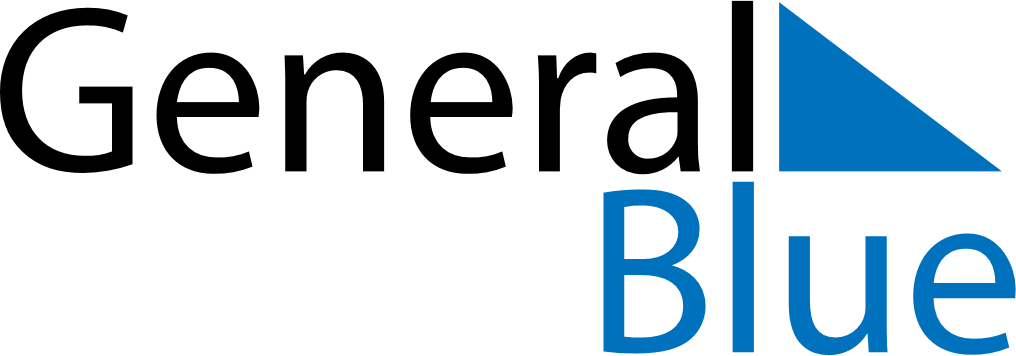 April 2028April 2028April 2028April 2028NorwayNorwayNorwaySundayMondayTuesdayWednesdayThursdayFridayFridaySaturday123456778910111213141415Palm SundayMaundy ThursdayGood FridayGood Friday1617181920212122Easter SundayEaster Monday232425262728282930